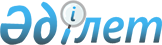 О внесении изменения и дополнения в постановление Правительства Республики Казахстан от 11 июня 2007 года N 483
					
			Утративший силу
			
			
		
					Постановление Правительства Республики Казахстан от 29 апреля 2008 года № 398. Утратило силу постановлением Правительства Республики Казахстан от 28 августа 2015 года № 683

      Сноска. Утратило силу постановлением Правительства РК от 28.08.2015 № 683.      Правительство Республики Казахстан  ПОСТАНОВЛЯЕТ: 

      1. Внести в постановление Правительства Республики Казахстан от 11 июня 2007 года N 483 "О некоторых вопросах республиканской государственной собственности" (САПП Республики Казахстан, 2007 г., N 19, ст. 214) следующие изменение и дополнение: 

      1) в Перечне республиканских государственных предприятий, необходимых для выполнения общегосударственных задач, утвержденном указанным постановлением: 

      раздел "Комитет национальной безопасности Республики Казахстан" и строку, порядковый номер 35, исключить; 

      2) в Перечне акционерных обществ (товариществ с ограниченной ответственностью), государственные пакеты акций (доли участия) которых подлежат передаче в конкурентную среду, утвержденном указанным постановлением: 

      раздел "Комитет национальной безопасности Республики Казахстан" дополнить строкой, порядковый номер 7-1, следующего содержания: 

      "7-1. Акционерное общество "Казспецпредприятие" 100 %". 

      2. Настоящее постановление вводится в действие со дня подписания.        Премьер-Министр 

      Республики Казахстан                       К. Масимов 
					© 2012. РГП на ПХВ «Институт законодательства и правовой информации Республики Казахстан» Министерства юстиции Республики Казахстан
				